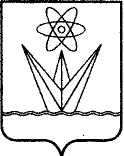 АДМИНИСТРАЦИЯЗАКРЫТОГО АДМИНИСТРАТИВНО-ТЕРРИТОРИАЛЬНОГО ОБРАЗОВАНИЯ ГОРОД ЗЕЛЕНОГОРСК КРАСНОЯРСКОГО КРАЯП О С Т А Н О В Л Е Н И Е 30.11.2023                                            г. Зеленогорск                                          № 229-п    О внесении изменений в Примерное Положение об оплате труда работников муниципальных бюджетных и казенных учреждений, находящихся в ведении МКУ «КФиС», утвержденное постановлением АдминистрацииЗАТО г. Зеленогорск от 13.06.2023 № 111-пНа основании Трудового кодекса Российской Федерации, в соответствии                       с постановлением Администрации ЗАТО г. Зеленогорска от 23.09.2019                    № 165-п «Об утверждении показателей эффективности деятельности муниципальных бюджетных учреждений, находящихся в ведении МКУ «КФиС», руководствуясь Уставом города Зеленогорска Красноярского края,ПОСТАНОВЛЯЮ:Внести в Примерное положение об оплате труда работников муниципальных бюджетных и казенных учреждений, находящихся в ведении Муниципального казенного учреждения «Комитет по делам физической культуры и спорта г. Зеленогорска», утвержденное постановлением Администрации ЗАТО             г. Зеленогорск от 13.06.2023 № 111-п, изменения, изложив пункт 2 приложения                 № 7 в следующей редакции:                                                                                                                                            ».2. Настоящее постановление вступает в силу в день, следующий за днем его опубликования в газете «Ведомости органов местного самоуправления».Глава ЗАТО г. Зеленогорск	                                                            М.В. Сперанский «2. Заместитель руководителя (за исключением заместителя руководителя по административно-хозяйственной работе, по спортивным сооружениям)«2. Заместитель руководителя (за исключением заместителя руководителя по административно-хозяйственной работе, по спортивным сооружениям)«2. Заместитель руководителя (за исключением заместителя руководителя по административно-хозяйственной работе, по спортивным сооружениям)«2. Заместитель руководителя (за исключением заместителя руководителя по административно-хозяйственной работе, по спортивным сооружениям)«2. Заместитель руководителя (за исключением заместителя руководителя по административно-хозяйственной работе, по спортивным сооружениям)№п/пКритерии оценки эффективности деятельности по видам выплатУсловияУсловияПредельный 
размер выплат.Процент к окладу (должностному
окладу), ставке заработной платы№п/пКритерии оценки эффективности деятельности по видам выплатНаименованиеИндикаторПредельный 
размер выплат.Процент к окладу (должностному
окладу), ставке заработной платы123451.Выплата за важность выполняемой работы, степень самостоятельности и ответственности при выполнении поставленных задач      Выплата за важность выполняемой работы, степень самостоятельности и ответственности при выполнении поставленных задач      Выплата за важность выполняемой работы, степень самостоятельности и ответственности при выполнении поставленных задач      Выплата за важность выполняемой работы, степень самостоятельности и ответственности при выполнении поставленных задач      1.1.Ответственное   
отношение к     
своим обязанностям    отсутствие обоснованных      
зафиксированных   
замечаний со стороны           
контролирующих (надзорных) органов, учредителя,  гражданотсутствие случаев151.2.Обеспечение безопасных условий труда в учреждениикачественное выполнение требований охраны труда, техники безопасности, пожарной безопасности, антитеррористиче-ской защищенности отсутствие предписаний 101.2.Обеспечение безопасных условий труда в учреждениикачественное выполнение требований охраны труда, техники безопасности, пожарной безопасности, антитеррористиче-ской защищенности устранение        
предписаний51.3.Обеспечение функциониро-вания учрежденийвыстраивание эффективных взаимодействий с другими учреждениями для достижения целей деятельности учрежденияналичие  соглашений,       договоров о совместной        деятельности      151.3.Обеспечение функциониро-вания учрежденийинформационная открытость учрежденияналичие официального сайта учреждения51.3.Обеспечение функциониро-вания учрежденийинформационная открытость учрежденияобновление официального сайта учрежденияне менее 5 фактов102.Выплата за качество выполняемых работВыплата за качество выполняемых работВыплата за качество выполняемых работВыплата за качество выполняемых работ2.1.Соблюдение исполнитель-ной дисциплины 	своевременное и качественное предоставление отчетности, информации по запросам контрольных органов, учредителя, главного распорядителя средств местного бюджета (полнота, достоверность и соблюдение срока)отсутствие замечаний со стороны контрольных органов, учредителя, главного распорядителя бюджетных средств152.2.Управленче-ская культуракачество нормативной правовой базы для функционирования и развития учреждения по направлению деятельности соответствие требованиям законодатель-ства Российской Федерации, своевремен-ность актуализации, отсутствие замечаний руководителя, учредителя, главных распорядителей бюджетных средств152.3.Выполнение квоты по приему на работу инвалидов в соответствии с законодатель-ством Российской Федерациивыполнение квоты по приему на работу инвалидов в соответствии с законодательством Российской Федерациивыполнение15